Дистанционноезадание для учащихся второго года обучения  ФИО педагога: Цыпина Наталья Владимировна                                                                                                                                                                                                                                                                                   Программа: «Радужный мир»Объединения: 2АН Занятие по расписанию 24.03.2020Тема занятия: Работы в технике «квиллинг»Задание: Практическая работа «доработка картинки с использованием печатного рисунка (причёска…)»Материалы: печатный рисунок из журнала – портрет девушки – девочки; полоски бумаги для кручения, альбомный лист или картон, игла для кручения Порядок выполнения:            1. Вырезать портрет девочки, наклеить его на лист бумаги или картона           2. накрутить капельки           3. наклеивать Важная информация (по необходимости):            1. Накручивать полоски аккуратно.           2. Клеем пользоваться правильно, аккуратно           3. Украсить причёску другими элементами (бабочка, цветочек) Фото готовых работ выставить в группе «Радужный мир» в WhatsApp или прислать мне на электронную почту - n.tsypina@mail.ruРезультат сдать педагогу:  27.03.2020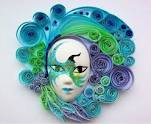 Дистанционноезадание для учащихся второго года обучения  ФИО педагога: Цыпина Наталья Владимировна                                                                                                                                                                                                                                                                                   Программа: «Радужный мир»Объединения: 2БН  Занятие по расписанию 23.03.2020.Тема занятия: Работы в технике «квиллинг»Задание: Практическая работа «доработка картинки с использованием печатного рисунка (причёска…)»Материалы: печатный рисунок из журнала – портрет девушки – девочки; полоски бумаги для кручения, альбомный лист или картон, игла для кручения Порядок выполнения:            1. Вырезать портрет девочки, наклеить его на лист бумаги или картона           2. накрутить капельки           3. наклеивать Важная информация (по необходимости):            1. Накручивать полоски аккуратно.           2. Клеем пользоваться правильно, аккуратно           3. Украсить причёску другими элементами (бабочка, цветочек) Фото готовых работ выставить в группе «Радужный мир» в WhatsApp или прислать мне на электронную почту - n.tsypina@mail.ruРезультат сдать педагогу:  27.03.2020Дистанционноезадание для учащихся второго года обучения  ФИО педагога: Цыпина Наталья Владимировна                                                                                                                                                                                                                                                                                   Программа: «Радужный мир»Объединение: 2АН Занятие по расписанию 26.03.2020Тема занятия: Работы в технике «квиллинг»Задание: Практическая работа «Цветущая ветка яблони.»Материалы: полоски бумаги для кручения, альбомный лист или картон, игла для кручения Порядок выполнения:            1. Для начала нужно заготовить детали элементов для создания картины           2. Накрутить капельки и другие элементы           3. Накрутить полоски - стебельки и вытянуть их в спираль, затем наклеить на картон.           4.Из готовых деталей собрать картину.           5. Украсить картину другими элементами (бабочка)Важная информация (по необходимости):            1. Накручивать полоски аккуратно.           2. Клеем пользоваться правильно, аккуратно   Фото готовых работ выставить в группе «Радужный мир» Фото готовых работ выставить в группе «Радужный мир» в WhatsApp или прислать мне на электронную почту - n.tsypina@mail.ruРезультат сдать педагогу: 30.03.2020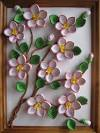 Дистанционноезадание для учащихся второго года обучения  ФИО педагога: Цыпина Наталья Владимировна                                                                                                                                                                                                                                                                                   Программа: «Радужный мир»Объединение: 2БН Занятие по расписанию 25.03.2020Тема занятия: Работы в технике «квиллинг»Задание: Практическая работа «Цветущая ветка яблони.»Материалы: полоски бумаги для кручения, альбомный лист или картон, игла для кручения Порядок выполнения:            1. Для начала нужно заготовить детали элементов для создания картины           2. Накрутить капельки и другие элементы           3. Накрутить полоски - стебельки и вытянуть их в спираль, затем наклеить на картон.           4.Из готовых деталей собрать картину.           5. Украсить картину другими элементами (бабочка)Важная информация (по необходимости):            1. Накручивать полоски аккуратно.           2. Клеем пользоваться правильно, аккуратно   Фото готовых работ выставить в группе «Радужный мир» Фото готовых работ выставить в группе «Радужный мир» в WhatsApp или прислать мне на электронную почту - n.tsypina@mail.ruРезультат сдать педагогу: 30.03.2020